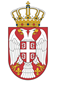 РЕПУБЛИКА СРБИЈА НАРОДНА СКУПШТИНАОдбор за спољне послове06 Број: 06-2/291-1722. децембар 2017. годинеБ е о г р а дНа основу члана 70. став 1. алинеја прва Пословника Народне скупштинеС А З И В А М33. СЕДНИЦУ ОДБОРА ЗА СПОЉНЕ ПОСЛОВЕЗА УТОРАК, 26. ДЕЦЕМБАР 2017. ГОДИНЕ,СА ПОЧЕТКОМ У 09,00 ЧАСОВА	За ову седницу предлажем следећиД н е в н и  р е дУсвајање записника са 32. седнице ОдбораРазговор са новименованим амбасадором Републике Србије у Краљевини Саудијска Арабија Мухамедом Јусуфспахићем, пре одласка на дипломатску дужност. Разговор са новоименованим амбасадором Републике Србије у Арапској Републици Египат Југославом Вукадиновићем, пре одласка на дипломатску дужност.Разговор са новименованим амбасадором Републике Србије у Републици Нигерији Ђуром Ликаром, пре одласка на дипломатску дужност. Иницијативе за посетеПозив за учешће на састанку председавајућих Конференције одбора за европске послове парламената држава чланица ЕУ, 21-22. јануар 2018. године, Софија, Република Бугарска;Позив за учешће на Међупарламентарној конференцији о заједничкој спољној и безбедносној политици и заједничкој безбeдносној и одбрамбеној политици, 15-17. фебруара 2018. године, Софија, Република Бугарска.Позив за учешће на посматрању општих избора у Мексику, 1. јула 2018. године.Редовне активности сталних делегацијаУчешће на Првом пленарном заседању Парламентарне скупштине Савета Европе, Стразбур, 22-26. јануар 2018. године;Учешће на Парламентарном слушању у Уједињеним нацијама у организацији  Интерпарламентарне уније, Њујорк, САД, 22-23. фебруар 2018. године;Учешће на 17. Зимском заседању Парламентарне скупштине ОЕБС-а у Бечу, 22-23. фебруара 2018. године. Учешће на састанку Сталног одбора и Радне групе ПС ЦЕС, Истанбул, Турска, од 28. фебруара до 1.марта 2018. године.Учешће на састанку Комитета за једнакост и недискриминацију ПС Савета Европе, Копенхаген, 1-2. март 2018. године;Учешће на састанку Комитета за политичка питања и демократију ПС Савета Европе, Париз, 12. март 2018. године;Учешће на састанку Мониторинг комитета ПС Савета Европе, Париз, 13. март 2018. године;Учешће на састанку Комитета за правна питања и људска права ПС Савета Европе, Париз, 14. март 2018. године;Учешће на 50. састанку Одбора за економију, трговину, технологију и питања животне средине ПС ЦЕС, Баку, Азербејџан, од 14. до 15. марта 2018. године;Учешће на састанку Бироа  и Сталног комитета ПС Савета Европе, Париз, 15. и 16. март 2018. године;Учешће на састанку Комитета за социјална питања, здравство и одрживи развој ПС Савета Европе, Париз, 20. март 2018. године;Учешће на састанку Комитета за културу, науку, образовање и медије ПС Савета Европе, Париз, 22. март 2018. године;Учешће на састанку Комитета за миграције, избеглице и расељена лица ПС Савета Европе, Париз, 23. март 2018. године;Учешће на 138. Скупштини Интерпарламентарне уније, Женева, 24-28. март 2018. године.Учешће на састанку Међународног секретаријата, председника и известилаца одбора Интерпарламентарне скупштине православља, од 10. до 12. априла 2018. године, Бејрут, Либан. 	Извештаји о реализованим посетамаИзвештај о учешћу у посети Одбора за науку и технологију ПС НАТО (Пододбора за технолошке трендове и безбедност), СР Немачкој, од 12. до 17. новембра 2017. године;Извештај о учешћу  на конференцији „Срби у региону и Србија-перспективе“у Темишвару, Румунија, од 17. до 18. новембра 2017.године;Извештај о учешћу на Заједничком састанку Специјалне групе за Медитеран и Блиски исток и Пододбора за трансатлантску безбедносну и одбрамбену сарадњу ПС НАТО, од 23. до 24. новембра 2017. године у Риму;Извештај о званичној посети председнице НС РС Маје Гојковић Народној Републици Кини, од 25. новембра до 1. децембра 2017. године;Извештај о учешћу на међународној конференцији „Заједно у циљу очувања и неговања свога“, у Печују, Мађарска, 25. и 26. новембра 2017. године;Извештај о учешћу сталне делегације Народне скупштине Републике Србије на 50. заседању Генералне скупштине Парламентарне скупштине Црноморске економске сарадње (ПС ЦЕС), у  Кијеву, Украјина, од 28. до 30. новембра 2017. године;6.7.	Извештај о посети ПГП са Белгијом Краљевини Белгији, од 03. до 06. децембра 2017. године;6.8.	Извештај о учешћу делегације Народне скупштине на Првој међународној парламентарној конференцији „Парламентарци против наркотика“, у Москви, 4. децембра 2017. године;6.9.    	Извештај о учешћу делегације Народне скупштине на Цетињском парламентарном форуму, Цетиње, Црна Гора, од 7. до 8. децембра 2017. године;6.10. 	Извештај са састанка Сталног одбора Парламентарне скупштине Процеса сарадње у југоисточној Европи, одржаног 16. децембра 2017. године, у Љубљани, Словенија.Остали реализовани контакти Забелешка  о разговору председника Одбора за спољне послове НС РС проф. др Жарка Обрадовића са Виктором Долидзеом, државним министром за европске и евро-атлантске интеграције Грузије, одржаном 14. новембра 2017. године;Забелешка о разговору председнице НС РС Маје Гојковић са члановима Председништва Босне и Херцеговине, одржаном 6. децембра 2017. године.Посланичке групе пријатељстваПромене у саставу ПГП са Белгијом.  Разно 	   Седница ће се одржати у Дому Народне скупштине, Трг Николе Пашића 13, у сали IIМоле се чланови Одбора да у случају спречености да присуствују седници Одбора, о томе обавесте своје заменике у Одбору                                                                                                   ПРЕДСЕДНИК ОДБОРА                                                                                                проф. др Жарко Обрадовић с.р.